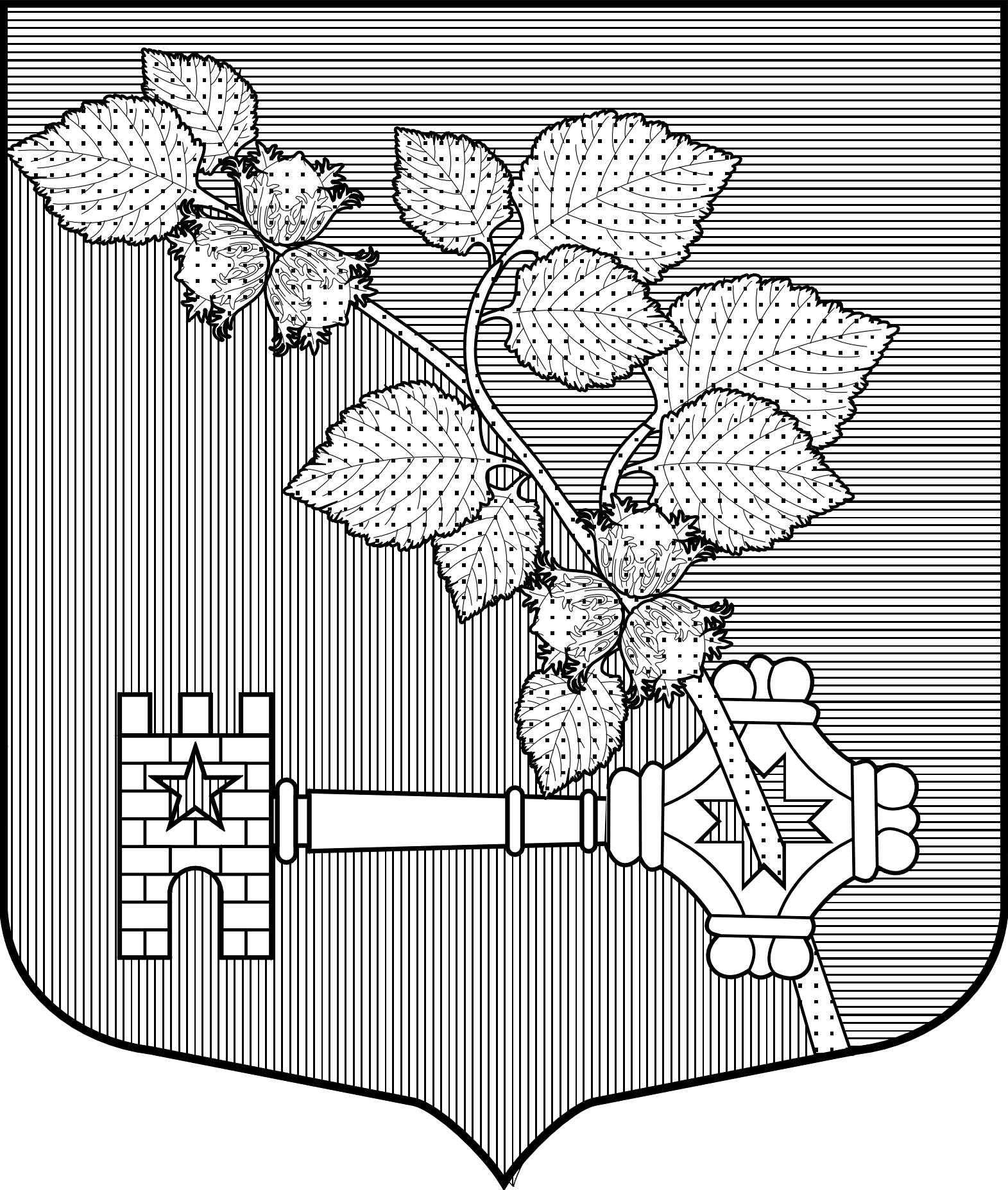 АДМИНИСТРАЦИЯВиллозского городского поселенияЛомоносовского районаРАСПОРЯЖЕНИЕ № 59« 30  » апреля  2020 года                                                                                          д. ВиллозиОб утверждении перечня муниципальных услуг, предоставляемых администрациеймуниципального образования Виллозское городское поселение В соответствии с Постановлением Правительства Ленинградской области от 30.06.2010 № 156 «О формировании и ведении Реестра государственных и муниципальных услуг (функций) Ленинградской области и портала государственных и муниципальных услуг (функций) Ленинградской области» (ред. От 14.05.2019 г.):РАСПОРЯЖАЮСЬ:1. Утвердить перечень  муниципальных услуг предоставляемых администрацией муниципального образования Виллозское городское поселение согласно Приложению № 1, 2. Распоряжение от 15.06.2012 г. №75 «Об утверждении перечня муниципальных услуг, предоставляемых местной администрацией муниципального образования Виллозское сельское поселение» признать утратившим силу.4. Настоящее Распоряжение подлежит опубликованию на официальном сайте Виллозского городского поселения http://www.villozi-adm.ru/   и вступает в силу с момента опубликования.5. Контроль за исполнением постановления оставляю за собой.Глава администрацииВиллозского городского поселения                                                               С. В. АндрееваПриложение №1К Распоряжению главыадминистрацииВиллозского городского поселения№59  от «30 » апреля 2020 годаПереченьмуниципальных услуг, предоставляемых администрацией муниципального образования Виллозское городское поселение№п/пНаименование муниципальной услуги 
Утверждение и выдача схемы расположения земельного участка или земельного участка на кадастровом плане территории муниципального образованияПредварительное согласование предоставления земельного участкаВыдача документов (выписки из домовой книги, выписки из похозяйственной книги, карточки регистрации, справок и иных документов)Принятие документов, а также выдача решений о переводе или об отказе в переводе жилого помещения в нежилое или нежилого помещения в жилое помещение администрацией Виллозского городского поселения Ломоносовского муниципального района Ленинградской областиПризнание  помещения  жилым помещением , жилого помещения пригодным (непригодным) для проживания, многоквартирного дома аварийным и подлежащим сносу или реконструкции, садового дома жилым домом  и жилого дома садовым домом на территории Виллозского городского  поселенияПринятие граждан на учет в качестве нуждающихся в жилых помещениях, предоставляемых по договорам социального наймаОформление согласия на передачу в поднаем жилого помещения, предоставленного по договору социального наймаПредоставление жилых помещений муниципального специализированного жилищного фонда (общежития, служебные жилые помещения)Предоставление информации об очередности предоставления жилых помещений на условиях социального наймаПриватизации жилых помещений муниципального жилищного фондаВыдача разрешений  на строительствоВыдача градостроительного плана земельного участкаПредоставление земельного участка, находящегося в муниципальной собственности, без торговПрисвоение и аннулирование адресовПриём документов для регистрации по месту пребывания или жительства Выдача справок формы 9, формы 12 и  формы 7 гражданамПредоставление земельных участков, находящихся в муниципальной собственности, гражданам для индивидуального жилищного строительства, ведения личного подсобного хозяйства в границах населенного пункта, садоводства, дачного хозяйства, гражданам и крестьянским (фермерским) хозяйством его деятельности Внесение в реестр сведений о создании места (площадки) накопления твердых коммунальных отходовПредоставление земельного участка, относящегося к имуществу общего пользования, садоводческого, огороднического или дачного некоммерческого объединения граждан, в случае если земельный участок образован из земельного участка, предоставленного до вступления в силу Федерального закона от 25.10.2001 №137-ФЗ «О введении в действие Земельного кодекса Российской Федерации» для ведения садоводства, огородничества или дачного хозяйства указанному объединению либо иной организации, при которой было создано или организовано указанное объединение без проведения торгов в собственность бесплатноПредоставление в собственность земельных участков гражданам, членам садоводческих, огороднических и дачных некоммерческих объединенийПредоставление гражданам и юридическим лицам земельных участков, находящихся в муниципальной собственности на торгахРассмотрение уведомлений об окончании строительства или реконструкции объекта индивидуального жилищного строительства или садового домаРассмотрение уведомлений о планируемых строительстве или реконструкции объекта индивидуального жилищного строительства или садового домаЗаключение соглашения о перераспределении земель и (или) земельных участков, находящихся в муниципальной собственности и земельных участков, находящихся в частной собственностиПрием в эксплуатацию после переустройства и (или) перепланировки жилого помещения»Осуществление муниципального земельного контроля за использованием земель на территории муниципального образования Виллозское городское поселение муниципального образования Ломоносовский муниципальный район Ленинградской областиОрганизация предоставления во владение и (или) в пользование объектов имущества, включенных в перечень муниципального имущества муниципального образования Виллозское городское поселение Ломоносовского района Ленинградской области, предназначенного для предоставления во владение и (или пользование) субъектам малого и среднего предпринимательства и организациям, образующим инфраструктуру поддержки субъектов малого и среднего предпринимательстваПредоставление сведений об объектах имущества, включенных в перечень муниципального имущества, предназначенного для предоставления во владение и (или) в пользование субъектам малого и среднего предпринимательства и организациям, образующим инфраструктуру поддержки субъектов малого и среднего предпринимательстваПредоставление права на размещение нестационарного торгового объекта на территории муниципального образования Виллозское городское поселение Ломоносовского муниципального района Ленинградской областиПрием заявлений от граждан (семей) о включении их в состав участников мероприятий федеральной целевой программы «Устойчивое развитие сельских территорий на 2014-2017 годы и период до 2020 года» и подпрограммы «Устойчивое развитие сельских территорий Ленинградской области территорий на 2014-2017 годы и период до 2020 года»Прием заявлений от граждан (семей) о включении их в состав участников мероприятий подпрограммы «Жильё для молодёжи» государственной программы Ленинградской области «Обеспечение качественным жильем граждан на территории Ленинградской области»Выдача разрешений на захоронение и подзахоронение на гражданских кладбищах муниципального образованияОрганизация ритуальных услугПрием заявлений и выдача документов о согласовании переустройства и (или) перепланировки жилого помещенияВыдача разрешений на снос или пересадку зеленых насажденийВыдача разрешений на ввод объектов в эксплуатациюПрием заявлений от молодых семей о включении их в состав участников мероприятий по обеспечению жильем  молодых семей  ведомственной  целевой программы «Оказание государственной поддержки гражданам в обеспечении жильем  и оплате жилищно-коммунальных услуг» государственной программы Российской Федерации «Обеспечение доступным и комфортным жильем и коммунальными услугами граждан Российской Федерации» 